!ALTO! ¡LEA EL PANFLETO  ANTES DE USAR EL PRODUCTO Y CONSULTE AL PROFESIONAL EN CIENCIAS AGRÍCOLAS !LECAVERDE   10 SC         INSECTICIDA – MICROBIOLÓGICO              Lecanicillium lecaniiPRECAUCIÓN    ANTIDOTO: NO TIENE DENSIDAD 0.87 g/ml a 20°CESTE PRODUCTO PUEDE SER MORTAL SI SE INGIERE O INHALA PUEDE CAUSAR DAÑO EN LOS OJOS Y LA PIEL POR EXPOSICIÓN. NO ALAMACENAR ESTE PRODUCTO EN CASAS DE HABITACIÓN. MANTENGASE FUERA DEL ALCANCE DE LOS NIÑOS, PERSONAS MENTALMENTE INCAPACES, ANIMALES DOMESTICOS, ALIMENTOS Y MEDICAMENTOS.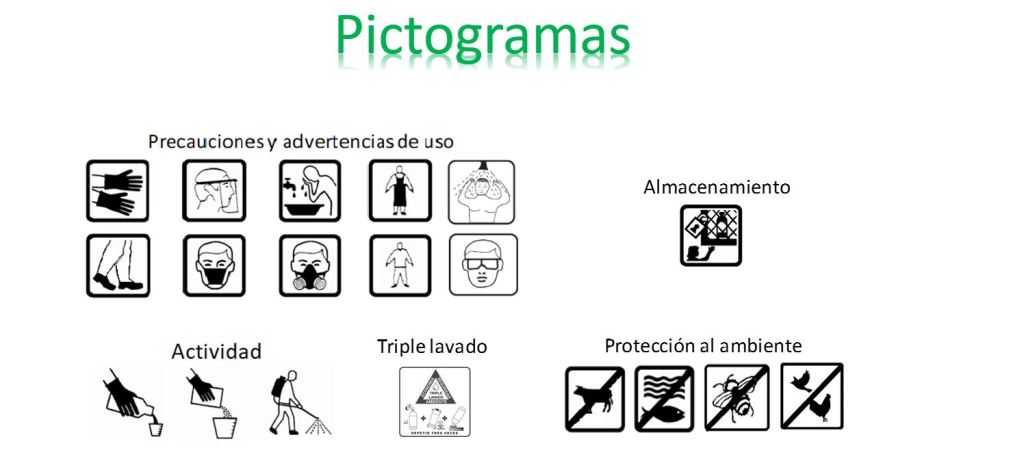 USO AGRONÓMICO MODO DE ACCIÓN: LECAVERDE 10 SC  es un producto biológico formulado en base al hongo Lecanicillium lecanii  actúa como  insecticida micro biológico de contacto, El  conidio  se adhieren firmemente a la cutícula de los Insectos, penetran la cutícula y el tejido fino se ve afectado en el plazo de 48 horas después de la infección. La penetración del hongo en el huésped ocurre a través de la cutícula o por vía oral. provocando parasitismo al ingresar al insecto (plaga), el hongo entomopatógeno al interior del insecto llega a órganos vitales, produciendo micotoxinas. Al ingerir estas toxinas producen parálisis del tracto digestivo y pierde su movilidad. Se observa decoloración de la cutícula e hinchazón del abdomen.  Se a observado que el hongo parasita en estadios de huevo, larva y adulto.  Teniendo un mejor efecto de control hacia el insecto.EQUIPO DE APLICACIÓN: LECAVERDE 10 SC puede aplicarse con bomba de mochila manual con boquilla de cono relleno tipo Tee Jet de volumen convencional, o con equipo de espalda de motor tipo turbina o de alta presión con sus respectivas boquillas, o con equipos de aplicación aéreo con boquillas                                     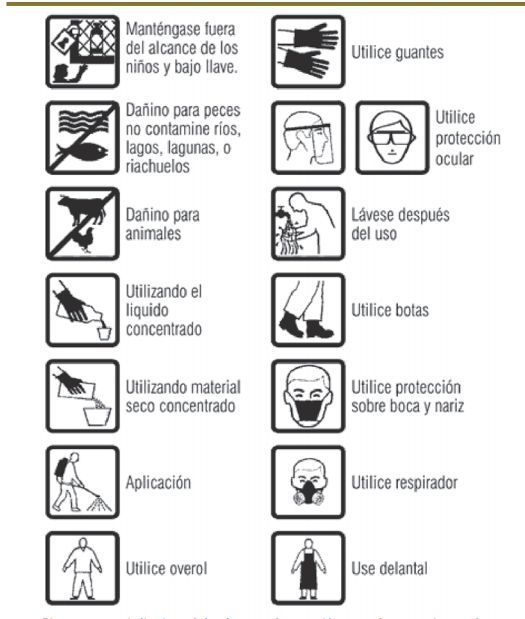 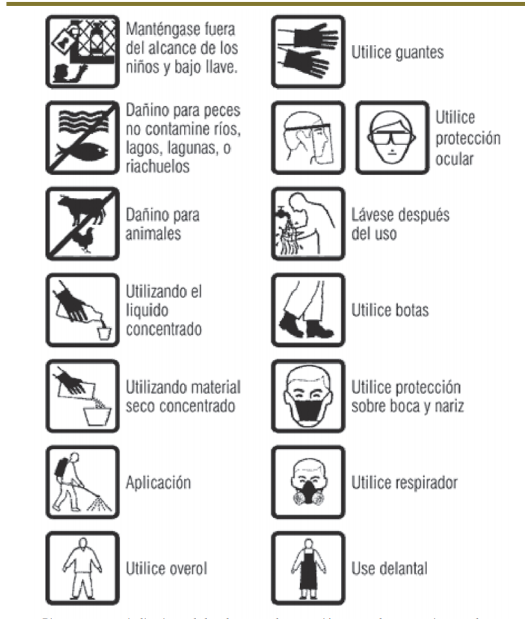 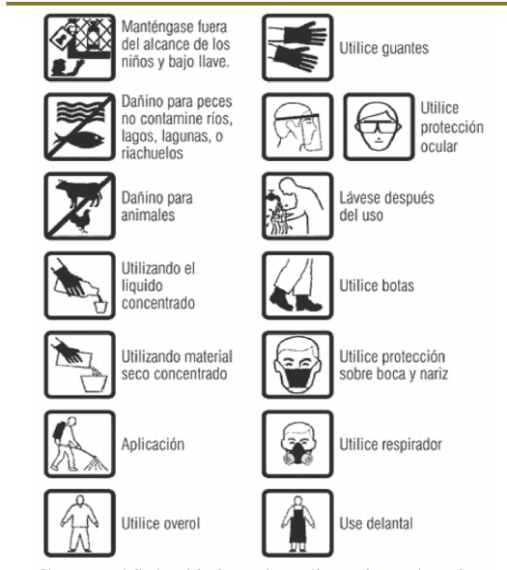 FORMA DE PREPARACIÓN DE LA MEZCLA:Agite el producto, para que sea uniformemente la suspensión. Vierta en el tanque de mezcla el 75% del agua a utilizar, posteriormente agregue LECAVERDE 10 SC y agite hasta lograr una buena emulsión, y complemente el 25% del agua a utilizar, continúe agitando, realice la aplicación. Una vez concluida la aplicación debe lavar bien el equipo de aplicación.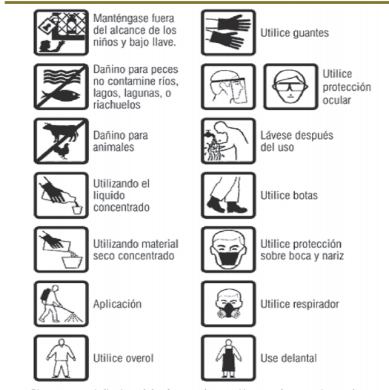 RECOMENDACIONES DE USO:Se recomienda aplicarlo dentro de un plan de manejo integrado de  plagas, en plantaciones de campo abierto, invernaderos, y almácigos. En caso que el cultivo se encuntre en etapa de crecimiento muy activo, deben hacerse mas aplicaciones con el propósito de cubrir los nuevos tejidos de la plantacion ya que aumenta la superficie a trabajar.    INTERVALO DE APLICACIÓN: Aplicar de acuerdo a las evaluaciones de campo que indican el comportamiento de la plaga y las condiciones climaticas. El intervalo varia entre 8 a 20 dias. INTERVALO ENTRE LA ULTIMA APLICACIÓN Y LA COSECHA :No hay restricciones (0 dias). PERÍODO DE CARENCIA: No hay restrinción. INTERVALO DE REINGRESO AL ÁREA TRATADA: Se puede ingresar al area tratada el mismo dia de la aplicación. FITOTOXICIDAD: No es fitotóxico aplicado a la dosificaciones indicadas. INCOMPATIBILIDAD: LECAVERDE 10 SC es incompatible con la mayoría de los productos agroquímicos, evitar la mezcla o interacción, cloro o desinfectante. PRECAUCIONES Y ADVERTENCIAS DE USO:ALMACENAMIENTO Y TRANSPORTE: No se transporte ni almacene este producto junto con alimentos, medicinas, ropas, utensilios domésticos y forrajes. Almacénelo bajo llave en un lugar fresco y seco. Conserve el LECAVERDE  10 SC en su empaque original, etiquetado y cerrado herméticamente. Este producto no es inflamable ni corrosivo. NO ALAMACENAR ESTE PRODUCTO EN CASA DE HABITACIÓN. MANTENGASE FUERA DEL ALCANCE DE LOS NIÑOS. NO COMER, FUMAR O BEBER DURANTE EL MANEJO Y APLICACIÓN DE ESTE PRODUCTO, BÁÑARSE DESPUÉS DE TRABAJAR Y PÓNGASE ROPA LIMPIA. 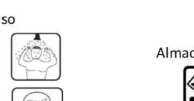 SINTOMAS DE INTOXICACIÓN:Los síntomas de intoxicación pueden ser cefalea, somnolencia, vértigo inconciencia, náuseas, irritación de mucosas. PRIMEROS AUXILIOS: INGESTIÓN: No provocar el vomito por que se puede causar una aspiración pulmonar.POR INHALACIÓN: Retire a la persona a un lugar aireado lejos del area de exposición.POR CONTACTO CON LOS OJOS: Lave inmediatamente con agua durante 15 minutos como minimo. POR CONTACTO CON LA PIEL: Quitese la ropa y zapatos contaminados lavar las zonas afectadas con abundante agua y jabon. NUNCA DE A BEBER, NI INDUZCA AL VOMITO A PERSONAS EN ESTADO DE INCONSCIENCIA.TRATAMIENTO MÉDICO: El tratamiento es sintomático y de soporte .CENTROS NACIONALES DE INTOXICACIÓNMEDIDAS PARA LA PROTECCIÓN DEL MEDIO AMBIENTE:NO CONTAMINE RIOS, LAGOS Y ESTANQUES Y FUENTES DE AGUA SUBTERRÁNEAS CON ESTE PRODUCTO O CON ENVASES O EMPAQUES VACÍOS. MANEJO DE ENVASES, EMPAQUES DESECHOS Y REMANENTES.Después de vaciar todo el producto del envase, enjuáguelo tres veces y vierta el liquido en el tanque de aplicación, para aprovechar mejor el contenido y reducir los remanentes. En caso de derrames, se recogerá el producto con un material adsorbente (arena) y se depositará en un recipiente.                                  Los envases vacíos deben de ser perforados y enviados a los centros de acopio que estén disponibles para recibir este tipo de material.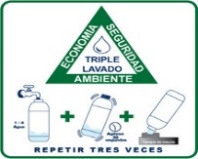 EL USO DE LOS ENVASES O EMPAQUES EN FORMA DIFERENTE PARA LO QUE FUERON DISEÑADOS. PONE EN PELIGRO LA SALUD HUMANA Y EL AMBIENTE.AVISO DE GARANTÍA: El fabricante y formulador únicamente garantizan que las características físicas y biológicas del producto corresponden a las anotadas en esta etiqueta. El uso y manejo adecuado del mismo, es responsabilidad del consumidor.PRODUCIDO Y FORMULADO POR: BIOVERDE S.A.7ª calle de las azucenas 3-252 colonia quintas los aposentos I zona 01 Chimaltenango, Guatemala, Centro América.Teléfonos: 7725 5888Email:  ventas@bioverde.orgwww.bioverde.orgIMPORTADO Y DISTRIBUIDO POR:CULTIVOSPLAGASDOSISBanano    (Musa sapientum)Picudo negro: (Cosmopolites sordidus)Thrips de la flor: (Frankliniella parvula)1 - 2               litro                ( Mz )1.4 – 2.8                       Litros( Ha )Caña de azúcar(Sacharum officinarum)Barrenador del tallo:  (Diatraea Crambidoides)Chinche salivosa: (Aeneolamia spp.)Gallina ciega: (Phyllophaga spp).Gusano alambre: (Agriotes spp).1 - 2               litro                ( Mz )1.4 – 2.8                       Litros( Ha )Arveja (Pisum sativum )Mosca blanca: (Bemisia tabaci,) Afidos: (Aphis sp).Trips de la flor: (Frankliniella occidentalis)1 - 2               litro                ( Mz )1.4 – 2.8                       Litros( Ha )Cebolla (Allium cepa)Mosca blanca: (Bemisia tabaci,) Afidos: (Aphis sp)1 - 2               litro                ( Mz )1.4 – 2.8                       Litros( Ha )Citricos           ( Citrus spp)Mosca blanca: (Bemisia tabaci,) Afidos: (Aphis sp).1 - 2               litro                ( Mz )1.4 – 2.8                       Litros( Ha )Tabaco             ( Nicotiana tabacum) Mosca blanca: (Bemisia tabaci,) Afidos: (Aphis sp).1 - 2               litro                ( Mz )1.4 – 2.8                       Litros( Ha )Zanahoria      ( Dacus carota) Mosca blanca: (Bemisia tabaci,) Afidos: (Aphis sp).1 - 2               litro                ( Mz )1.4 – 2.8                       Litros( Ha )Tomate (Solanum lycopersicum)Mosca blanca: (Bemisia tabaci,) Afidos: (Aphis sp).Trips de la flor: (Frankliniella occidentalis)Paratrioza: (Bactericera cockerelli)1 - 2               litro                ( Mz )1.4 – 2.8                       Litros( Ha )Chile                ( Capsicum annun)Trips de la flor: (Frankliniella occidentalis)Gusano del fruto: (Heliothis zea)Picudo del chile: (Anthonomus eugenii)1 - 2               litro                ( Mz )1.4 – 2.8                       Litros( Ha )Café(Coffea arábica) Broca del café: (Hypothenemus hampei) Minador de la hoja : (Leuconptera coffella.)1 - 2               litro                ( Mz )1.4 – 2.8                       Litros( Ha )Papa(Solanum tuberosum)Paratrioza: (Bactericera cockerelli)1 - 2               litro                ( Mz )1.4 – 2.8                       Litros( Ha )Aguacate (Persea americana) Trips (Heliothrips haemorrhoidalis)    Agallador del Aguacatero (Trioza anceps Tuthill).1 - 2               litro                ( Mz )1.4 – 2.8                       Litros( Ha )CULTIVOSPLAGAS DOSISCardamomo         (Elettaria cardamomum)Trips: ( Sciothrips cardamomi)Picudo: ( Cholus pilicanda )1 - 2                                 litro                                        ( Mz )1.4 – 2.8                       Litros( Ha )Cacao(Theobroma cacao)Barrenador:(Xyleburos ferrugineus)  Trips: (Selenothrips rubrocintus) 1 - 2                                 litro                                        ( Mz )1.4 – 2.8                       Litros( Ha )Macadamia (Macadamia integrifolia) Perforador De la nuez: (ecdytolopha torticornis)                                               Chinche negro: (Antiteuchus tripterus )1 - 2                                 litro                                        ( Mz )1.4 – 2.8                       Litros( Ha )       ColesGallina ciega: (Phyllophaga spp)Gusanos grises: (Agrotis sp)Pulgón las coles: (Brevycorne brassicae) Mosca de la Col: (Chorthophilla brassicae)Plutella: (Plutella xylostella)Gusano del Repollo: (Crocidolomia binotalis)1 - 2                                 litro                                        ( Mz )1.4 – 2.8                       Litros( Ha )      FrutalesTrips de la flor: (Frankliniella occidentalis)Gusano del fruto: (Heliothis zea)1 - 2                                 litro                                        ( Mz )1.4 – 2.8                       Litros( Ha )       FloresTrips de la flor: (Frankliniella occidentalis)Mosca blanca: (Bemisia tabaco)Afidos: (Aphis spp).1 - 2                                 litro                                        ( Mz )1.4 – 2.8                       Litros( Ha )INSTITUCIÓNPAíSTELÉFONOSCentro de Información Y Asesoria ToxicológicaGUATEMALA(502)2251-3560Hospital Nacional RosalesEl SALVADOR(503)22319262Hospital EscuelaHONDURAS(504)2322322Depto. De toxicologia /MINSANICARAGUA(505)87550983Karl Heusner Memorial HospitalBELICE(501)2230778Hosp. Militar Carlos FinlayCUBA(537)2601230Centro Nacional para el control de las intoxicacionesCOSTA RICA(506)22231028PAÍSNÚMERO DE REGISTROFECHA DE REGISTROGUATEMALAEN TRAMITE